ВЕДОМОСТЬ СДАЧИ ЧЛЕНСКИХ ПРОФСОЮЗНЫХ ВЗНОСОВСТУДЕНТАМИ ДОГОВОРНОЙ ФОРМЫ ОБУЧЕНИЯ НИУ «БелГУ»Группа № _________________ ___________________________________________________ за период обучения 2021 – 2022 учебный год Итого сдал _______________________ профорг подписьИтого принял_____________________________ подпись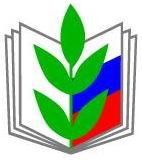 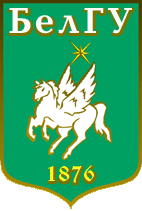 ПЕРВИЧНАЯ ОРГАНИЗАЦИЯ БЕЛГОРОДСКОЙ РЕГИОНАЛЬНОЙ ОРГАНИЗАЦИИ ПРОФЕССИОНАЛЬНОГО СОЮЗА РАБОТНИКОВ НАРОДНОГО ОБРАЗОВАНИЯ И НАУКИ РФ  (ПРОФОРГАНИЗАЦИЯ БЕЛГОРОДСКОГО ГОСУДАРСТВЕННОГО НАЦИОНАЛЬНОГО ИССЛЕДОВАТЕЛЬСКОГО УНИВЕРСИТЕТА)308007, Белгородская область, г. Белгород,  ул. Студенческая, 14, к.253
тел. 8(4722) 30-18-93 факс 8(4722) 30-18-01
E-mail: profkom@bsu.edu.ruhttp://profkom.bsu.edu.ru/№ п/пФ.И.О.Студента.Размер взносовПодпись1.2.3.4.5.67.8.9.10.11.12.13.14.15.